让童话启迪孩子梦想的“阳光老师”徐光梅，女，1977年9月出生，党员。1996年参加工作以来，扎根当涂县太白中心学校教学岗位，如今已20个春秋。勤恳谦逊，身患重症，忍受两次手术的病痛，依然坚守讲台，教学中因材施教，培养孩子个性化发展，促进孩子德智体全面发展。多年来，勤耕不辍，在儿童文学的园地里默默耕耘，陆续在《幼儿教育》、《儿童文学》、《童话世界》、《故事大王》、《读友》等全国少儿报刊杂志发表作品300余篇。现已出版三部童话集以及一本绘本，四篇幼儿童话被选入幼儿园语言教材，为孩子们奉献了许多丰富而珍贵的精神食粮。用阳光般的优秀作品滋养了千千万万个孩子的心灵。近年来她先后获得安徽省五一劳动奖章，马鞍山市“中国梦”职工主题演讲比赛一等奖。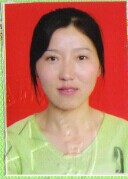 